СИСТЕМА НОРМАТИВНЫХ ДОКУМЕНТОВ В СТРОИТЕЛЬСТВЕСТРОИТЕЛЬНЫЕ НОРМЫ И ПРАВИЛА 
РОССИЙСКОЙ ФЕДЕРАЦИИТЕПЛОВАЯ ИЗОЛЯЦИЯ 
ОБОРУДОВАНИЯ И ТРУБОПРОВОДОВСНиП 41-03-2003ГОСУДАРСТВЕННЫЙ КОМИТЕТ РОССИЙСКОЙ ФЕДЕРАЦИИ 
ПО СТРОИТЕЛЬСТВУ И ЖИЛИЩНО-КОММУНАЛЬНОМУ КОМПЛЕКСУ 
(ГОССТРОЙ РОССИИ)Москва 
2004ПРЕДИСЛОВИЕ1 РАЗРАБОТАНЫ ОАО «Инжиниринговая компания по теплотехническому строительству ОАО «Теплопроект» и группой специалистов2 ВНЕСЕНЫ Управлением технического нормирования, стандартизации и сертификации в строительстве и ЖКХ Госстроя России3 ПРИНЯТЫ И ВВЕДЕНЫ В ДЕЙСТВИЕ с 1 ноября 2003 г. постановлением Госстроя России от 26 июня 2003 г. № 1144 ВЗАМЕН СНиП 2.04.14-88СОДЕРЖАНИЕВВЕДЕНИЕНастоящие строительные нормы и правила разработаны с учетом современных тенденций в проектировании промышленной тепловой изоляции и рекомендаций международных организаций по стандартизации и нормированию.Нормативный документ содержит требования к теплоизоляционным конструкциям, изделиям и материалам, входящим в состав конструкций, нормы плотности теплового потока с изолируемых поверхностей оборудования и трубопроводов с положительными и отрицательными температурами при их расположении на открытом воздухе, в помещении, непроходных каналах и при бесканальной прокладке. В документе приведены правила определения объема и толщины уплотняющихся волокнистых теплоизоляционных материалов в зависимости от коэффициента уплотнения.Настоящие нормы разработаны: канд. техн. наук Б.М. Шойхет (руководитель работы), Л.В. Ставрицкая, канд. техн. наук В.Г. Петров-Денисов (ОАО «Инжиниринговая компания по теплотехническому строительству ОАО «Теплопроект»), В.А. Глухарев (Госстрой России); Л.С. Васильева (ФГУП ЦНС).В работе принимали участие: канд. техн. наук Е.Г. Овчаренко, B.C. Жолудов (Союз «Концерн СТЕПС»); А.С. Мелех (ЗАО «Холдинговая Компания «Ростеплоизоляция»»); канд. техн. наук Я.А.Ковылянский, А.И. Коротков, канд. техн. наук Г.Х. Умеркин (ОАО ВНИПИЭнергопром); В.Н. Якуничев (СПКБ филиал АО «Фирма «Энергозащита»»); канд. техн. наук А.В. Сладков (ГУП «НИИ Мосстрой»).СНиП 41-03-2003СТРОИТЕЛЬНЫЕ НОРМЫ И ПРАВИЛА РОССИЙСКОЙ ФЕДЕРАЦИИТЕПЛОВАЯ ИЗОЛЯЦИЯ ОБОРУДОВАНИЯ 
И ТРУБОПРОВОДОВDESIGNING OF THERMAL INSULATION OF EQUIPMENT 
AND PIPE LINESДата введения 2003-11-011 ОБЛАСТЬ ПРИМЕНЕНИЯНастоящие нормы и правила следует соблюдать при проектировании тепловой изоляции наружной поверхности оборудования, трубопроводов, газоходов и воздуховодов, расположенных в зданиях, сооружениях и на открытом воздухе с температурой содержащихся в них веществ от минус 180 до 600 °С, в том числе трубопроводов тепловых сетей при всех способах прокладки, и предназначенной для обеспечения их эксплуатационной надежности, безопасной эксплуатации и необходимого уровня энергосбережения. При проектировании необходимо соблюдать требования к тепловой изоляции, содержащиеся в нормах технологического проектирования и других нормативных документах, утвержденных или согласованных Госстроем России.Настоящие нормы не распространяются на проектирование тепловой изоляции оборудования и трубопроводов, содержащих и транспортирующих взрывчатые вещества, изотермических хранилищ сжиженных газов, зданий и помещений для производства и хранения взрывчатых веществ, атомных станций и установок.2 НОРМАТИВНЫЕ ССЫЛКИПеречень нормативных документов, на которые приведены ссылки, дан в приложении А.3 ТЕРМИНЫ И ОПРЕДЕЛЕНИЯПлотность теплоизоляционного материала ρ, кг/м3, - величина, определяемая отношением массы материала ко всему занимаемому им объему, включая поры и пустоты.Коэффициент теплопроводности λ, Вт/(м·К), - количество теплоты, передаваемое за единицу времени через единицу площади изотермической поверхности при температурном градиенте, равном единице.Расчетная теплопроводность - коэффициент теплопроводности теплоизоляционного материала в эксплуатационных условиях с учетом его температуры, влажности, монтажного уплотнения и наличия швов в теплоизоляционной конструкции.Паропроницаемость μ, мг/(м·ч·Па), - способность материала пропускать водяные пары, содержащиеся в воздухе, под действием разности их парциальных давлений на противоположных поверхностях слоя материала.Температуростойкость - способность материала сохранять механические свойства при повышении или понижении температуры. Характеризуется предельными температурами применения, при которых в материале обнаруживаются неупругие деформации (при повышении температуры) или разрушение структуры (при понижении температуры) под сжимающей нагрузкой.Уплотнение теплоизоляционных материалов - монтажная характеристика, определяющая плотность теплоизоляционного материала после его установки в проектное положение в конструкции. Уплотнение материалов характеризуется коэффициентом уплотнения, значение которого определяется отношением объема материала или изделия к его объему в конструкции.Теплоизоляционная конструкция - это конструкция, состоящая из одного или нескольких слоев теплоизоляционного материала (изделия), защитно-покровного слоя и элементов крепления. В состав теплоизоляционной конструкции могут входить пароизоляционный, предохранительный и выравнивающий слои.Многослойная теплоизоляционная конструкция - это конструкция, состоящая из двух и более слоев различных теплоизоляционных материалов.Покровный слой - элемент конструкции, устанавливаемый по наружной поверхности тепловой изоляции для защиты от механических повреждений и воздействия окружающей среды.Пароизоляционный слой - элемент теплоизоляционной конструкции оборудования и трубопроводов с температурой ниже температуры окружающей среды, предохраняющий теплоизоляционный слой от проникновения в него паров воды вследствие разности парциальных давлений пара у холодной поверхности и в окружающей среде.Предохранительный слой - элемент теплоизоляционной конструкции, входящий, как правило, в состав теплоизоляционной конструкции для оборудования и трубопроводов с температурой поверхности ниже температуры окружающей среды с целью защиты пароизоляционного слоя от механических повреждений.Температурные деформации - тепловое расширение или сжатие изолируемой поверхности и элементов конструкции под воздействием изменения температурных условий при монтаже и эксплуатации изолируемого объекта.Выравнивающий слой - элемент теплоизоляционной конструкции, выполняемый из упругих рулонных или листовых материалов, устанавливается под мягкий покровный слой (например, из лакостеклоткани) для выравнивания формы поверхности.4 ОБЩИЕ ПОЛОЖЕНИЯ4.1 Теплоизоляционная конструкция должна обеспечивать нормативный уровень тепловых потерь оборудованием и трубопроводами, безопасную для человека температуру их наружных поверхностей, требуемые параметры теплохолодоносителя при эксплуатации.4.2 Конструкции тепловой изоляции трубопроводов и оборудования должны отвечать требованиям:- энергоэффективности - иметь оптимальное соотношение между стоимостью теплоизоляционной конструкции и стоимостью тепловых потерь через изоляцию в течение расчетного срока эксплуатации;- эксплуатационной надежности и долговечности - выдерживать без снижения теплозащитных свойств и разрушения эксплуатационные, температурные, механические, химические и другие воздействия в течение расчетного срока эксплуатации;- безопасности для окружающей среды и обслуживающего персонала при эксплуатации.Материалы, используемые в теплоизоляционных конструкциях, не должны выделять в процессе эксплуатации вредные, пожароопасные и взрывоопасные, неприятно пахнущие вещества в количествах, превышающих предельно допустимые концентрации, а также болезнетворные бактерии, вирусы и грибки.4.3 При выборе материалов и изделий, входящих в состав теплоизоляционных конструкций для поверхностей с положительными температурами теплоносителя (20 °С и выше), следует учитывать следующие факторы:- месторасположение изолируемого объекта;- температуру изолируемой поверхности;- температуру окружающей среды;- требования пожарной безопасности;- агрессивность окружающей среды или веществ, содержащихся в изолируемых объектах;- коррозионное воздействие;- материал поверхности изолируемого объекта;- допустимые нагрузки на изолируемую поверхность;- наличие вибрации и ударных воздействий;- требуемую долговечность теплоизоляционной конструкции;- санитарно-гигиенические требования;- температуру применения теплоизоляционного материала;- теплопроводность теплоизоляционного материала;- температурные деформации изолируемых поверхностей;- конфигурацию и размеры изолируемой поверхности;- условия монтажа (стесненность, высотность, сезонность и др.).Теплоизоляционная конструкция трубопроводов тепловых сетей подземной бесканальной прокладки должна выдерживать без разрушения:- воздействие грунтовых вод;- нагрузки от массы вышележащего грунта и проходящего транспорта.При выборе теплоизоляционных материалов и конструкций для поверхностей с температурой теплоносителя 19 °С и ниже и отрицательной дополнительно следует учитывать относительную влажность окружающего воздуха, а также влажность и паропроницаемость теплоизоляционного материала.4.4 В состав конструкции тепловой изоляции для поверхностей с положительной температурой в качестве обязательных элементов должны входить:- теплоизоляционный слой;- покровный слой;- элементы крепления.4.5 В состав конструкции тепловой изоляции для поверхностей с отрицательной температурой в качестве обязательных элементов должны входить:- теплоизоляционный слой;- пароизоляционный слой;- покровный слой;- элементы крепления.Пароизоляционный слой следует предусматривать при температуре изолируемой поверхности ниже 12 °С. Необходимость устройства пароизоляционного слоя при температуре выше 12 °С следует предусматривать для оборудования и трубопроводов с температурой ниже температуры окружающей среды, если расчетная температура изолируемой поверхности ниже температуры «точки росы» при расчетном давлении и влажности окружающего воздуха.Необходимость установки пароизоляционного слоя в конструкции тепловой изоляции для поверхностей с переменным температурным режимом (от положительной к отрицательной температуре и наоборот) определяется расчетом для исключения накопления влаги в теплоизоляционной конструкции.Антикоррозионные покрытия изолируемой поверхности не входят в состав теплоизоляционных конструкций.4.6 В зависимости от применяемых конструктивных решений в состав конструкции дополнительно могут входить:- выравнивающий слой;- предохранительный слой.Предохранительный слой следует предусматривать при применении металлического покровного слоя для предотвращения повреждения пароизоляционных материалов.5 ТРЕБОВАНИЯ К МАТЕРИАЛАМ И КОНСТРУКЦИЯМ ТЕПЛОВОЙ ИЗОЛЯЦИИ5.1 В конструкциях теплоизоляции оборудования и трубопроводов с температурой содержащихся в них веществ в диапазоне от 20 °С до 300 °С для всех способов прокладки, кроме бесканальной, следует применять теплоизоляционные материалы и изделия с плотностью не более 200 кг/м3 и коэффициентом теплопроводности в сухом состоянии не более 0,06 Вт/(м·К) при средней температуре 25 °С.Допускается применение асбестовых шнуров для изоляции трубопроводов условным проходом до 50 мм включительно.5.2 В качестве первого теплоизоляционного слоя многослойных конструкций теплоизоляции оборудования и трубопроводов с температурами содержащихся в них веществ в диапазоне от 300 °С и более допускается применять теплоизоляционные материалы и изделия с плотностью не более 350 кг/м3 и коэффициентом теплопроводности при средней температуре 300 °С не более 0,12 Вт/(м · К).5.3 В качестве второго и последующих теплоизоляционных слоев конструкций теплоизоляции оборудования и трубопроводов с температурой содержащихся в них веществ 300 °С и более для всех способов прокладки, кроме бесканальной, следует применять теплоизоляционные материалы и изделия с плотностью не более 200 кг/м3 и коэффициентом теплопроводности при средней температуре 125 °С не более 0,08 Вт/(м · К).5.4 Для теплоизоляционного слоя трубопроводов с положительной температурой при бесканальной прокладке следует применять материалы с плотностью не более 400 кг/м3 и коэффициентом теплопроводности не более 0,07 Вт/(м · К) при температуре материала 25 °С и влажности, указанной в соответствующих государственных стандартах или технических условиях.5.5 Для теплоизоляционного слоя оборудования и трубопроводов с отрицательными температурами следует применять теплоизоляционные материалы и изделия с плотностью не более 200 кг/м3 и расчетной теплопроводностью в конструкции не более 0,05 Вт/(м · К) при температуре веществ минус 40 °С и выше и не более 0,04 Вт/(м · К) - при минус 40 °С.При выборе материала теплоизоляционного слоя поверхности с температурой от 19 до 0 °С следует относить к поверхностям с отрицательными температурами.5.6 Материалы, применяемые в качестве теплоизоляционного и покровного слоев в составе теплоизоляционной конструкции оборудования и трубопроводов, должны быть сертифицированы (иметь гигиеническое заключение, пожарный сертификат, сертификат соответствия качества продукции).5.7 Конструкция тепловой изоляции трубопроводов при бесканальной прокладке должна обладать прочностью на сжатие не менее 0,4 МПа.При бесканальной прокладке тепловых сетей следует преимущественно применять предварительно изолированные в заводских условиях трубы с изоляцией из пенополиуретана в полиэтиленовой оболочке (ГОСТ 30732) или армопенобетона с учетом допустимой температуры применения материалов и температурного графика работы тепловых сетей.Применение засыпной изоляции трубопроводов при подземной прокладке в каналах и бесканально не допускается.5.8 При бесканальной прокладке предварительно изолированные трубопроводы с изоляцией из пенополиуретана в полиэтиленовой оболочке должны быть снабжены системой дистанционного контроля влажности изоляции.5.9 Не допускается применять асбестосодержащие теплоизоляционные материалы для конструкций тепловой изоляции оборудования и трубопроводов с отрицательными температурами содержащихся в них веществ и для изоляции трубопроводов подземной прокладки в непроходных каналах.5.10 При выборе теплоизоляционных материалов и покровных слоев следует учитывать стойкость элементов теплоизоляционной конструкции к химически агрессивным факторам окружающей среды, включая возможное воздействие веществ, содержащихся в изолируемом объекте.Не допускается применение теплоизоляционных материалов, содержащих органические вещества, для изоляции конструкций оборудования и трубопроводов, содержащих сильные окислители (жидкий кислород).Для металлических покрытий должна предусматриваться антикоррозионная защита или выбираться материал, не подверженный воздействию агрессивной среды.5.11 Для оборудования и трубопроводов, подвергающихся ударным воздействиям и вибрации, рекомендуется применять теплоизоляционные изделия на основе базальтового супертонкого или асбестового волокна.Для объектов, подвергающихся вибрации, при применении штукатурных защитных покрытий следует предусматривать оклейку штукатурного защитного покрытия с последующей окраской.5.12 При проектировании объектов с повышенными санитарно-гигиеническими требованиями к содержанию пыли в воздухе помещений в конструкциях теплоизоляции не допускается применение материалов, загрязняющих воздух в помещениях.Допускается применение теплоизоляционных изделий на основе минеральной ваты вида ВМСТ и ВМТ по ГОСТ 4640 с диаметром волокна не более 5 мкм или изделий из супертонкого стекловолокна в обкладках со всех сторон из стеклянной или кремнеземной ткани и под герметичным защитным покрытием.5.13 В конструкциях тепловой изоляции, предназначенных для обеспечения заданной температуры на поверхности изоляции, в качестве покровного слоя рекомендуется применять материалы со степенью черноты не ниже 0,9 (с коэффициентом излучения не ниже 5,0 Вт/(м2 · К4).5.14 Не допускается применение металлического покровного слоя при подземной бесканальной прокладке и прокладке трубопроводов в непроходных каналах.Покровный слой из тонколистового металла с наружным полимерным покрытием не допускается применять в местах, подверженных прямому воздействию солнечных лучей.5.15 Покровный слой допускается не предусматривать в теплоизоляционных конструкциях на основе изделий из волокнистых материалов с покрытием (котированных) из алюминиевой фольги или стеклоткани (стеклохолста, стеклорогожи) и вспененного синтетического каучука для изолируемых объектов, расположенных в помещениях, тоннелях, подвалах и чердаках зданий, и при канальной прокладке трубопроводов.Таблица 15.16 Число слоев пароизоляционного материала в теплоизоляционных конструкциях для оборудования и трубопроводов с отрицательными температурами содержащихся в них веществ рекомендуется принимать по таблице 1.5.17 При применении теплоизоляционных материалов из вспененных полимеров с закрытыми порами необходимость применения пароизоляционного слоя должна быть обоснована расчетом. При исключении пароизоляционного слоя следует предусматривать герметизацию стыков изделий материалами, не пропускающими водяные пары.5.18 Теплоизоляционные конструкции из материалов с группой горючести Г3 и Г4 не допускается предусматривать для оборудования и трубопроводов, расположенных:а) в зданиях, кроме зданий IV степени огнестойкости, одноквартирных жилых домов и охлаждаемых помещений холодильников;б) в наружных технологических установках, кроме отдельно стоящего оборудования;в) на эстакадах, галереях и в тоннелях при наличии кабелей или трубопроводов, транспортирующих горючие вещества.При этом допускается применение горючих материалов группы Г3 или Г4 для:- пароизоляционного слоя толщиной не более 2 мм;- слоя окраски или пленки толщиной не более 0,4 мм;- покровного слоя трубопроводов, расположенных в технических подвальных этажах и подпольях с выходом только наружу в зданиях I и II степеней огнестойкости при устройстве вставок длиной 3 м из негорючих материалов не более чем через 30 м длины трубопровода;- теплоизоляционного слоя из заливочного пенополиуретана при покровном слое из оцинкованной стали в наружных технологических установках и тоннелях.Покровный слой из слабогорючих материалов групп Г1 и Г2, применяемых для наружных технологических установок высотой 6 м и более, должен быть на основе ткани из минерального или стеклянного волокна.5.19 Тепловая изоляция трубопроводов и оборудования должна соответствовать требованиям безопасности и защиты окружающей среды.Для трубопроводов надземной прокладки при применении теплоизоляционных конструкций из горючих материалов групп Г3 и Г4 следует предусматривать:- вставки длиной 3 м из негорючих материалов не более чем через 100 м длины трубопровода;- участки теплоизоляционных конструкций из негорючих материалов на расстоянии не менее 5 м от технологических установок, содержащих горючие газы и жидкости.При пересечении трубопроводом противопожарной преграды следует предусматривать теплоизоляционные конструкции из негорючих материалов в пределах размера противопожарной преграды.При применении конструкций теплопроводов в тепловой изоляции из горючих материалов в негорючей оболочке допускается не делать противопожарные вставки.Требования к пожарной безопасности теплоизоляционных конструкций трубопроводов тепловых сетей приведены в СНиП 41-02.5.20 Для элементов оборудования и трубопроводов, требующих в процессе эксплуатации систематического наблюдения, следует предусматривать сборно-разборные съемные теплоизоляционные конструкции.Съемные теплоизоляционные конструкции должны применяться для изоляции люков, фланцевых соединений, арматуры, сальниковых и сильфонных компенсаторов трубопроводов, а также в местах измерений и проверки состояния изолируемых поверхностей.5.21 Изделия из минеральной и стеклянной ваты, применяемые в качестве теплоизоляционного слоя для трубопроводов подземной канальной прокладки, должны быть гидрофобизированы.Не допускается применение теплоизоляционных материалов, подверженных деструкции при взаимодействии с влагой (мастичная изоляция, изделия известково-кремнеземистые, перлитоцементные и совелитовые).6 ПРОЕКТИРОВАНИЕ ТЕПЛОВОЙ ИЗОЛЯЦИИ6.1 Определение толщины теплоизоляционного слоя по нормированной плотности теплового потока.6.1.1 Нормы плотности теплового потока через изолированную поверхность объектов, расположенных в Европейском регионе России, следует принимать не более указанных:для оборудования и трубопроводов с положительными температурами, расположенных:- на открытом воздухе - по таблицам 2 и 3;- в помещении - по таблицам 4 и 5;для оборудования и трубопроводов с отрицательными температурами, расположенных:- на открытом воздухе - по таблице 6;- в помещении - по таблице 7;при прокладке в непроходных каналах:- для трубопроводов двухтрубных водяных тепловых сетей - по таблицам 8 и 9;- для паропроводов с конденсатопроводами при их совместной прокладке в непроходных каналах - по таблице 10;для трубопроводов двухтрубных водяных тепловых сетей при бесканальной прокладке - по таблицам 11, 12.При проектировании тепловой изоляции для технологических трубопроводов, прокладываемых в каналах и бесканально, нормы плотности теплового потока следует принимать как для трубопроводов, прокладываемых на открытом воздухе.6.1.2 При расположении изолируемых объектов в других регионах страны следует применять коэффициент K, учитывающий изменение стоимости теплоты в зависимости от района строительства и способа прокладки трубопровода (места установки оборудования):- нормы плотности теплового потока для плоской поверхности и цилиндрической поверхности с условным проходом более 1400 мм qred определяются по формулеqred = qK,                                                                   (1)- нормы плотности теплового потока для цилиндрической поверхности условным проходом 1400 мм и менее определяются по формулеqlred = qlK,                                                                 (2)где q -     нормированная поверхностная плотность теплового потока, Вт/м2, принимаемая по таблицам 2-7;ql -    нормированная линейная плотность теплового потока (на 1 м длины цилиндрического объекта), Вт/м2, принимаемая по таблицам 2-12.Таблица 2 - Нормы плотности теплового потока оборудования и трубопроводов с положительными температурами при расположении на открытом воздухе и числе часов работы более 5000Таблица 3 - Нормы плотности теплового потока оборудования и трубопроводов с положительными температурами при расположении на открытом воздухе и числе часов работы 5000 и менееТаблица 4 - Нормы плотности теплового потока для оборудования и трубопроводов с положительными температурами при расположении в помещении и числе часов работы более 5000Таблица 5 - Нормы плотности теплового потока для оборудования и трубопроводов с положительными температурами при расположении в помещении и числе часов работы 5000 и менееТаблица 6 - Нормы плотности теплового потока для оборудования и трубопроводов с отрицательными температурами при расположении на открытом воздухеТаблица 7 - Нормы плотности теплового потока для оборудования и трубопроводов с отрицательными температурами при расположении в помещенииТаблица 8 - Нормы плотности теплового потока для трубопроводов двухтрубных водяных сетей при подземной канальной прокладке и продолжительности работы в год более 5000 чТаблица 9 - Нормы плотности теплового потока для трубопроводов двухтрубных водяных сетей при подземной канальной прокладке и продолжительности работы в год 5000 ч и менееТаблица 10 - Нормы плотности теплового потока через поверхность изоляции паропроводов с конденсатопроводами при их совместной прокладке в непроходных каналахТаблица 11 - Нормы плотности теплового потока для трубопроводов двухтрубных водяных сетей при подземной бесканальной прокладке и продолжительности работы в год более 5000 чТаблица 12 - Нормы плотности теплового потока для трубопроводов двухтрубных водяных сетей при подземной бесканальной прокладке и продолжительности работы в год более 5000 ч и менееКоэффициент K, учитывающий изменение стоимости теплоты и теплоизоляционной конструкции в зависимости от района строительства и способа прокладки трубопровода (места установки оборудования), следует принимать по таблице 13.6.1.3 Расчетные характеристики теплоизоляционных материалов и изделий, применяемых для изоляции оборудования и трубопроводов надземной и подземной прокладок, следует принимать с учетом плотности в конструкции, влажности в условиях эксплуатации, швов и влияния мостиков холода элементов крепления.Коэффициент теплопроводности уплотняющихся материалов при оптимальной плотности в конструкции следует принимать по данным сертификационных испытаний или по данным, приведенным в Своде правил на проектирование тепловой изоляции.Таблица 13 - Коэффициент K, учитывающий изменение стоимости теплоты в зависимости от района строительства и способа прокладки трубопровода (места установки оборудования)6.1.4 При бесканальной прокладке трубопроводов теплопроводность основного слоя теплоизоляционной конструкции λk определяется по формулеλk = λoK,                                                                  (3)где λo -    теплопроводность сухого материала основного слоя, Вт/(м · К);K -    коэффициент, учитывающий увеличение теплопроводности от увлажнения, принимаемый в зависимости от вида теплоизоляционного материала и типа грунта по таблице 14.Таблица 146.1.5 За расчетную температуру окружающей среды при расчетах по нормированной плотности теплового потока следует принимать:а) для изолируемых поверхностей, расположенных на открытом воздухе:- для технологического оборудования и трубопроводов - среднюю за год;- для трубопроводов тепловых сетей при круглогодичной работе - среднюю за год;- для трубопроводов тепловых сетей, работающих только в отопительный период, - среднюю за период со среднесуточной температурой наружного воздуха 8 °С и ниже;б) для изолируемых поверхностей, расположенных в помещении, - 20 °С;в) для трубопроводов, расположенных в тоннелях, - 40 °С;г) для подземной прокладки в каналах или при бесканальной прокладке трубопроводов - среднюю за год температуру грунта на глубине заложения оси трубопровода.При величине заглубления верхней части перекрытия канала (при прокладке в каналах) или верха теплоизоляционной конструкции трубопровода (при бесканальной прокладке) 0,7 м и менее за расчетную температуру окружающей среды должна приниматься та же температура наружного воздуха, что и при надземной прокладке.6.1.6 Расчетную температуру теплоносителя технологического оборудования и трубопроводов следует принимать в соответствии с заданием на проектирование.Для трубопроводов тепловых сетей за расчетную температуру теплоносителя принимают:а) для водяных тепловых сетей:для подающего трубопровода при постоянной температуре сетевой воды и количественном регулировании - максимальную температуру теплоносителя;для подающего трубопровода при переменной температуре сетевой воды и качественном регулировании - в соответствии с таблицей 15;для обратных трубопроводов водяных тепловых сетей - 50 °С;б) для паровых сетей - максимальную температуру пара, среднюю по длине рассматриваемого участка паропровода;в) для конденсатных сетей и сетей горячего водоснабжения - максимальную температуру конденсата или горячей воды.Таблица 156.1.7 При определении температуры грунта в температурном поле подземного трубопровода тепловых сетей температуру теплоносителя следует принимать:для водяных тепловых сетей - по температурному графику регулирования при среднемесячной температуре наружного воздуха расчетного месяца;для паровых сетей - максимальную температуру пара в рассматриваемом месте паропровода (с учетом падения температуры пара по длине трубопровода);для конденсатных сетей и сетей горячего водоснабжения - максимальную температуру конденсата или воды.6.2 Определение толщины изоляции по заданной величине теплового потока.Расчетные параметры принимают в соответствии с 6.1.5 и 6.1.6.При определении толщины тепловой изоляции следует учитывать влияние опор трубопроводов и оборудования.6.3 Определение толщины тепловой изоляции по заданной величине охлаждения (нагревания) вещества, сохраняемого в емкостях в течение определенного времени.Расчетную температуру окружающего воздуха следует принимать для оборудования и трубопроводов, расположенных на открытом воздухе:- для поверхностей с положительными температурами - среднюю наиболее холодной пятидневки с обеспеченностью 0,92;- для поверхностей с отрицательными температурами веществ - среднюю максимальную наиболее жаркого месяца;- для поверхностей, расположенных в помещении, - в соответствии с заданием на проектирование, а при отсутствии данных о температуре окружающего воздуха - 20 °С.Расчетную температуру вещества принимают в соответствии с заданием на проектирование.6.4 Определение толщины тепловой изоляции по заданному снижению температуры вещества, транспортируемого трубопроводами (паропроводами).Расчетную температуру окружающей среды следует принимать для трубопроводов, расположенных:- на открытом воздухе и в помещении - в соответствии с 6.3;- в тоннелях - 40 °С;- в каналах или при бесканальной прокладке трубопроводов - минимальную среднемесячную температуру грунта на глубине заложения оси трубопровода.Расчетную температуру теплоносителя принимают в соответствии с заданием на проектирование.6.5 Определение толщины тепловой изоляции по заданному количеству конденсата в паропроводах.Расчетные параметры окружающего воздуха следует принимать в соответствии с 6.3.Расчетную температуру вещества принимают в соответствии с заданием на проектирование.6.6 Определение толщины тепловой изоляции по заданному времени приостановки движения жидкого вещества в трубопроводах в целях предотвращения его замерзания или увеличения вязкости.Расчетные параметры окружающего воздуха и теплоносителя следует принимать в соответствии с 6.3 и 6.5.6.7 Определение толщины тепловой изоляции по заданной температуре на поверхности изоляции.6.7.1 Температуру на поверхности тепловой изоляции следует принимать не более, °С:а) для изолируемых поверхностей, расположенных в рабочей или обслуживаемой зоне помещений и содержащих вещества:температурой выше 100 °С................................. 45температурой 100 °С и ниже.............................. 35температурой вспышки паров ниже 45 °С........ 35;б) для изолируемых поверхностей, расположенных на открытом воздухе в рабочей или обслуживаемой зоне:при металлическом покровном слое................. 55для других видов покровного слоя.................... 60.Температура на поверхности тепловой изоляции трубопроводов, расположенных за пределами рабочей или обслуживаемой зоны, не должна превышать температурных пределов применения материалов покровного слоя, но не выше 75 °С.6.7.2 Расчетную температуру окружающего воздуха следует принимать для поверхностей, расположенных:- на открытом воздухе - среднюю максимальную наиболее жаркого месяца;- в помещении - в соответствии с 6.1.5, б и в.6.8 Определение толщины тепловой изоляции с целью предотвращения конденсации влаги из окружающего воздуха на покровном слое тепловой изоляции оборудования и трубопроводов, содержащих вещества с температурой ниже температуры окружающего воздуха.Данный расчет следует выполнять только для изолируемых поверхностей, расположенных в помещении.Расчетная температура и относительная влажность воздуха принимаются в соответствии с заданием на проектирование.6.9 При расчете толщины тепловой изоляции с целью предотвращения конденсации влаги на внутренних поверхностях объектов, транспортирующих газообразные вещества, содержащие водяные пары или водяные пары и газы, которые при растворении в сконденсировавшихся водяных парах могут привести к образованию агрессивных продуктов, расчетную температуру окружающей среды следует принимать в соответствии с 6.3.6.10 Для изолируемых поверхностей с отрицательными температурами, расположенных в помещении, толщина теплоизоляционного слоя, определенная по условиям 6.1, 6.2, должна быть проверена по 6.8. В результате принимается большее значение толщины слоя.6.11 Теплоизоляционную конструкцию с теплоизоляционным слоем из однородного материала, установленного в несколько слоев, при расчетах рассматривают как однослойную.Расчет толщины теплоизоляционного слоя конструкции, состоящей из двух и более слоев разнородных материалов, следует проводить исходя из того, что межслойная температура не превышает максимальную температуру применения теплоизоляционного материала последующих слоев. Толщину каждого слоя рассчитывают отдельно.6.12 Расчетную толщину теплоизоляционного слоя в конструкциях тепловой изоляции на основе волокнистых материалов и изделий (матов, плит, холстов) следует округлять до значений, кратных 10 мм.В конструкциях на основе минераловатных цилиндров, жестких ячеистых материалов, материалов из вспененного синтетического каучука, пенополиэтилена и пенопластов следует принимать ближайшую к расчетной толщину изделий по нормативным документам на соответствующие материалы.Если расчетная толщина теплоизоляционного слоя не совпадает с номенклатурной толщиной выбранного материала, следует принимать по действующей номенклатуре ближайшую более высокую толщину теплоизоляционного материала.Допускается принимать ближайшую более низкую толщину теплоизоляционного слоя в случаях расчета по температуре на поверхности изоляции и нормам плотности теплового потока, если разница между расчетной и номенклатурной толщиной не превышает 3 мм.6.13 Минимальную толщину теплоизоляционного слоя следует принимать:при изоляции цилиндрами из волокнистых материалов - равной минимальной толщине, предусматриваемой государственными стандартами или техническими условиями;при изоляции тканями, полотном стекловолокнистым, шнурами - 20 мм.при изоляции изделиями из волокнистых уплотняющихся материалов - 20 мм;при изоляции жесткими материалами, изделиями из вспененных полимеров - равной минимальной толщине, предусматриваемой государственными стандартами или техническими условиями.6.14 Предельная толщина теплоизоляционного слоя в конструкциях тепловой изоляции оборудования и трубопроводов приведена в приложении Б.Если расчетная толщина больше, чем может обеспечить в соответствии с приложением Б выбранный теплоизоляционный материал, следует применить более эффективный теплоизоляционный материал.Применение конструкций с большей толщиной теплоизоляционного слоя требует технического обоснования.6.15 Толщину теплоизоляционного слоя в конструкциях тепловой изоляции приварной, муфтовой и несъемной фланцевой арматуры следует принимать равной толщине изоляции трубопровода.Толщину теплоизоляционного слоя в съемных теплоизоляционных конструкциях фланцевых соединений и фланцевой арматуры с положительной температурой транспортируемых веществ следует принимать равной толщине изоляции трубопровода, но не более 120 мм.Толщину теплоизоляционного слоя в съемных теплоизоляционных конструкциях фланцевых соединений и фланцевой арматуры трубопроводов с отрицательной температурой транспортируемых веществ следует принимать равной толщине изоляции трубопровода.6.16 Для поверхностей с температурой выше 350 °С и ниже минус 60 °С не допускается применение однослойных конструкций. При многослойной конструкции последующие слои должны перекрывать швы предыдущего.6.17 Заказные толщину и объем теплоизоляционных изделий из уплотняющихся материалов следует определять по рекомендуемому приложению В.6.18 Толщину металлических листов, лент, применяемых для покровного слоя, в зависимости от наружного диаметра или конфигурации теплоизоляционной конструкции рекомендуется принимать по таблице 16.Таблица 16 - Толщина металлических листов для покровного слоя тепловой изоляцииВ миллиметрах6.19 В качестве покровного слоя теплоизоляционных конструкций диаметром изоляции более 1600 мм и плоских, расположенных в помещении с неагрессивными и слабоагрессивными средами, допускается применять металлические листы и ленты толщиной 0,7-0,8 мм, а для трубопроводов диаметром изоляции более 600 до 1600 мм - 0,6 мм.6.20 Листы и ленты из алюминия и алюминиевых сплавов толщиной 0,25-0.3 мм рекомендуется применять гофрированными.6.21 Штукатурный покровный слой теплоизолированной поверхности, расположенной в помещении, должен быть оклеен тканью. Толщину штукатурного покрытия при укладке по жестким или волокнистым материалам в зависимости от диаметра изолируемого объекта рекомендуется принимать по таблице 17.Таблица 176.22 Для теплоизоляционных конструкций, подвергающихся воздействию агрессивных сред, следует предусматривать защиту металлических покрытий от коррозии.При применении в качестве покровного слоя листов и лент из алюминия и алюминиевых сплавов и теплоизоляционного слоя в стальной неокрашенной сетке или при устройстве каркаса следует предусматривать установку под покровный слой прокладки из рулонного материала или окраску по покровному слою изнутри битумным лаком.6.23 Под покровный слой из неметаллических материалов в помещениях хранения и переработки пищевых продуктов следует предусматривать установку сетки стальной из проволоки диаметром не менее 1 мм с ячейками размером не более 12×12 мм.6.24 Конструкция тепловой изоляции должна исключать ее деформацию и сползание теплоизоляционного слоя в процессе эксплуатации. В составе теплоизоляционных конструкций оборудования и трубопроводов следует предусматривать опорные элементы и разгружающие устройства, обеспечивающие механическую прочность и эксплуатационную надежность конструкций.На вертикальных участках трубопроводов и оборудования опорные конструкции следует предусматривать через каждые 3-4 м по высоте.6.25 В конструкциях тепловой изоляции оборудования и трубопроводов с отрицательными температурами веществ не следует применять металлические крепежные детали, проходящие через всю толщину теплоизоляционного слоя. Крепежные детали или их части следует предусматривать из материалов с теплопроводностью не более 0,23 Вт/(м · К).Деревянные крепежные детали должны быть обработаны антипиреном и антисептическим составом.Элементы крепления, изготовленные из углеродистой стали, должны иметь антикоррозионное покрытие.6.26 Размещение крепежных деталей на изолируемых поверхностях следует принимать в соответствии с ГОСТ 17314.6.27 Детали, предусматриваемые для крепления теплоизоляционной конструкции на поверхности с отрицательными температурами, должны иметь покровный слой от коррозии или изготавливаться из коррозионно-стойких материалов.Крепежные детали, соприкасающиеся с изолируемой поверхностью, следует предусматривать:для поверхностей с температурой от минус 40 до 400 °С - из углеродистой стали;для поверхностей с температурой выше 400 и ниже минус 40 °С - из того же материала, что и изолируемая поверхность.Элементы крепления теплоизоляционного слоя и покровного слоя теплоизоляционных конструкций оборудования и трубопроводов, расположенных на открытом воздухе в районах с расчетной температурой окружающего воздуха ниже минус 40 °С, следует применять из легированной стали или алюминия.6.28 Конструкция покровного слоя тепловой изоляции должна допускать возможность компенсации температурных деформаций изолируемого объекта и теплоизоляционной конструкции.Температурные швы в защитных покрытиях горизонтальных трубопроводов следует предусматривать у компенсаторов, опор и поворотов, а на вертикальных трубопроводах - в местах установки опорных конструкций.При изоляции жесткими формованными изделиями следует предусматривать вставки из волокнистых материалов в местах устройства температурных швов.6.29 Выбор материала покровного слоя теплоизоляционных конструкций оборудования и трубопроводов, расположенных на открытом воздухе в районах с расчетной температурой окружающего воздуха минус 40 °С и ниже, следует производить с учетом температурных пределов применения материалов по действующим нормативным документам.6.30. Конструкция крепления покровного слоя тепловой изоляции оборудования и трубопроводов с отрицательными температурами веществ должна исключать возможность повреждения пароизоляционного слоя в процессе эксплуатации.6.31 Для оборудования и трубопроводов с отрицательными температурами при применении пароизоляционного слоя из рулонных материалов без сплошной наклейки следует предусматривать герметизацию швов пароизоляционного слоя; при температуре изолируемой поверхности ниже минус 60 °С следует также предусматривать герметизацию швов покровного слоя герметиками или пленочными клеящимися материалами.6.32 Для бесканальной прокладки трубопроводов тепловых сетей в сухих грунтах возможно применение изоляции из штучных формованных изделий (скорлупы, сегменты) из пенополиуретана или полимербетона с водонепроницаемым покровным слоем, при этом теплоизоляционные изделия следует укладывать на водостойких и температуростойких мастиках или клеях.ПРИЛОЖЕНИЕ А(справочное)ПЕРЕЧЕНЬ НОРМАТИВНЫХ ДОКУМЕНТОВ, НА КОТОРЫЕ ИМЕЮТСЯ ССЫЛКИ В ТЕКСТЕ:СНиП 41-02-2003 Тепловые сетиГОСТ 618-73 Фольга алюминиевая для технических целей. Технические условияГОСТ 4640-93 Вата минеральная. Технические условияГОСТ 9438-85 Пленка поливинилбутиральная клеящая. Технические условияГОСТ 10296-79 Изол. Технические условияГОСТ 10354-82 Пленка полиэтиленовая. Технические условияГОСТ 10923-93 Рубероид. Технические условияГОСТ 17314-81 Устройства для крепления тепловой изоляции стальных сосудов и аппаратов. Конструкция и размеры. Технические требованияГОСТ 25100-95 Грунты. КлассификацияГОСТ 25951-83 Пленка полиэтиленовая термоусадочная. Технические условияГОСТ 30732-2001 Трубы и фасонные изделия стальные с тепловой изоляцией из пенополиуретана в полиэтиленовой оболочке. Технические условия.ПРИЛОЖЕНИЕ Б(рекомендуемое)ПРЕДЕЛЬНЫЕ ТОЛЩИНЫ ТЕПЛОИЗОЛЯЦИОННЫХ КОНСТРУКЦИЙ ДЛЯ ОБОРУДОВАНИЯ И ТРУБОПРОВОДОВПРИЛОЖЕНИЕ В(рекомендуемое)ОПРЕДЕЛЕНИЕ ТОЛЩИНЫ И ОБЪЕМА ТЕПЛОИЗОЛЯЦИОННЫХ ИЗДЕЛИЙ ИЗ УПЛОТНЯЮЩИХСЯ МАТЕРИАЛОВВ.1 Толщину теплоизоляционного изделия из уплотняющихся материалов до установки на изолируемую поверхность следует определять с учетом коэффициента уплотнения Kc по формулам:для цилиндрической поверхности;                                                        (В.1)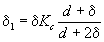 для плоской поверхностиδ2 = δKc,                                                                 (B.2)где δ1, δ2 -  толщина теплоизоляционного изделия до установки на изолируемую поверхность (без уплотнения), м;δ -         расчетная толщина теплоизоляционного слоя с уплотнением в конструкции, м;d -         наружный диаметр изолируемого оборудования, трубопровода, м;Kc -       коэффициент уплотнения теплоизоляционных изделий, принимаемый по таблице В.1 настоящего приложения.Примечание - В случае если в формуле (В.1) произведение  меньше единицы, оно должно приниматься равным единице.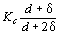 В.2 При многослойной изоляции толщину изделия до его уплотнения следует определять отдельно для каждого слоя. При определении толщины последующего теплоизоляционного слоя за наружный диаметр (d) принимают диаметр изоляции предыдущего слоя.В.3 Объем теплоизоляционных изделий из уплотняющихся материалов для теплоизоляционного слоя до уплотнения следует определять по формулеV = Vi Kc,                                                                (В.3)где V -  объем теплоизоляционного материала или изделия до уплотнения, м3;Vi - объем теплоизоляционного материала или изделия в конструкции с учетом уплотнения, м3.Таблица В.1Введение1 Область применения2 Нормативные ссылки3 Термины и определения4 Общие положения5 Требования к материалам и конструкциям тепловой изоляции6 Проектирование тепловой изоляцииПриложение А. Перечень нормативных документов, на которые имеются ссылки в текстеПриложение Б. Предельные толщины теплоизоляционных конструкций для оборудования и трубопроводовПриложение В. Определение толщины и объема теплоизоляционных изделий из уплотняющихся материаловПароизоляционный материалТолщина, ммЧисло слоев пароизоляционного материала в теплоизоляционной конструкции в зависимости от температуры изолируемой поверхности и срока эксплуатацииЧисло слоев пароизоляционного материала в теплоизоляционной конструкции в зависимости от температуры изолируемой поверхности и срока эксплуатацииЧисло слоев пароизоляционного материала в теплоизоляционной конструкции в зависимости от температуры изолируемой поверхности и срока эксплуатацииЧисло слоев пароизоляционного материала в теплоизоляционной конструкции в зависимости от температуры изолируемой поверхности и срока эксплуатацииЧисло слоев пароизоляционного материала в теплоизоляционной конструкции в зависимости от температуры изолируемой поверхности и срока эксплуатацииЧисло слоев пароизоляционного материала в теплоизоляционной конструкции в зависимости от температуры изолируемой поверхности и срока эксплуатацииПароизоляционный материалТолщина, ммот минус 60 до 19 °Сот минус 60 до 19 °Сот минус 61 до минус 100 °Сот минус 61 до минус 100 °Сниже минус 100 °Сниже минус 100 °СПароизоляционный материалТолщина, мм8 лет12 лет8 лет12 лет8 лет12 летПолиэтиленовая пленка (ГОСТ 10354); пленка поливинилбутиральная клеящая (ГОСТ 9438); пленка полиэтиленовая термоусадочная (ГОСТ 25951)0,15-0,222223-Полиэтиленовая пленка (ГОСТ 10354); пленка поливинилбутиральная клеящая (ГОСТ 9438); пленка полиэтиленовая термоусадочная (ГОСТ 25951)0,21-0,3122223Полиэтиленовая пленка (ГОСТ 10354); пленка поливинилбутиральная клеящая (ГОСТ 9438); пленка полиэтиленовая термоусадочная (ГОСТ 25951)0,31-0,5111122Фольга алюминиевая (ГОСТ 618)0,06-0,1122222Изол (ГОСТ 10296)2122г22Рубероид (ГОСТ 10923)13-----Рубероид (ГОСТ 10923)1,5233---Примечания1 Допускается применение других материалов, обеспечивающих уровень сопротивления паропроницанию не ниже, чем у приведенных в таблице.2 Для материалов с закрытой пористостью, имеющих коэффициент паропроницаемости менее 0,1 мг/(м · ч · Па), во всех случаях принимается один пароизоляционный слой.Примечания1 Допускается применение других материалов, обеспечивающих уровень сопротивления паропроницанию не ниже, чем у приведенных в таблице.2 Для материалов с закрытой пористостью, имеющих коэффициент паропроницаемости менее 0,1 мг/(м · ч · Па), во всех случаях принимается один пароизоляционный слой.Примечания1 Допускается применение других материалов, обеспечивающих уровень сопротивления паропроницанию не ниже, чем у приведенных в таблице.2 Для материалов с закрытой пористостью, имеющих коэффициент паропроницаемости менее 0,1 мг/(м · ч · Па), во всех случаях принимается один пароизоляционный слой.Примечания1 Допускается применение других материалов, обеспечивающих уровень сопротивления паропроницанию не ниже, чем у приведенных в таблице.2 Для материалов с закрытой пористостью, имеющих коэффициент паропроницаемости менее 0,1 мг/(м · ч · Па), во всех случаях принимается один пароизоляционный слой.Примечания1 Допускается применение других материалов, обеспечивающих уровень сопротивления паропроницанию не ниже, чем у приведенных в таблице.2 Для материалов с закрытой пористостью, имеющих коэффициент паропроницаемости менее 0,1 мг/(м · ч · Па), во всех случаях принимается один пароизоляционный слой.Примечания1 Допускается применение других материалов, обеспечивающих уровень сопротивления паропроницанию не ниже, чем у приведенных в таблице.2 Для материалов с закрытой пористостью, имеющих коэффициент паропроницаемости менее 0,1 мг/(м · ч · Па), во всех случаях принимается один пароизоляционный слой.Примечания1 Допускается применение других материалов, обеспечивающих уровень сопротивления паропроницанию не ниже, чем у приведенных в таблице.2 Для материалов с закрытой пористостью, имеющих коэффициент паропроницаемости менее 0,1 мг/(м · ч · Па), во всех случаях принимается один пароизоляционный слой.Примечания1 Допускается применение других материалов, обеспечивающих уровень сопротивления паропроницанию не ниже, чем у приведенных в таблице.2 Для материалов с закрытой пористостью, имеющих коэффициент паропроницаемости менее 0,1 мг/(м · ч · Па), во всех случаях принимается один пароизоляционный слой.Условный проход трубопровода, ммТемпература теплоносителя, °СТемпература теплоносителя, °СТемпература теплоносителя, °СТемпература теплоносителя, °СТемпература теплоносителя, °СТемпература теплоносителя, °СТемпература теплоносителя, °СТемпература теплоносителя, °СТемпература теплоносителя, °СТемпература теплоносителя, °СТемпература теплоносителя, °СТемпература теплоносителя, °СТемпература теплоносителя, °СУсловный проход трубопровода, мм2050100150200250300350400450500550600Условный проход трубопровода, ммПлотность теплового потока, Вт/мПлотность теплового потока, Вт/мПлотность теплового потока, Вт/мПлотность теплового потока, Вт/мПлотность теплового потока, Вт/мПлотность теплового потока, Вт/мПлотность теплового потока, Вт/мПлотность теплового потока, Вт/мПлотность теплового потока, Вт/мПлотность теплового потока, Вт/мПлотность теплового потока, Вт/мПлотность теплового потока, Вт/мПлотность теплового потока, Вт/м154917253545566881941091241402041019283950627589103119135152255112031425467819511112814516340512233547607590106123142161181506142638516681981151331531731956571629435874901081271471691912148081731466278961151351561792022261009193450678510412414616819221724312510213855749311413615918320823526315011234261801011321561822092382672982001428507295119154182212242274308343250163357821071331732042362703053423803001839679512415319122425929633337341435022457710814017320824428132036140344640025498411715218722326230134338543047645027549112716320023928032236541045750550030589813617521525629934338943648653760034671121541972412863333824324845375937003875124170217264313364416470526583642800438313718823829034339745351157163369690047911502052593153724304905526166817491000521001632222813404004635275926607298011400701332152913644395145916707508339181098Более 1400 и плоские поверхностиПлотность теплового потока, Вт/м2Плотность теплового потока, Вт/м2Плотность теплового потока, Вт/м2Плотность теплового потока, Вт/м2Плотность теплового потока, Вт/м2Плотность теплового потока, Вт/м2Плотность теплового потока, Вт/м2Плотность теплового потока, Вт/м2Плотность теплового потока, Вт/м2Плотность теплового потока, Вт/м2Плотность теплового потока, Вт/м2Плотность теплового потока, Вт/м2Плотность теплового потока, Вт/м2Более 1400 и плоские поверхности15274154667789100110134153174192Примечание - Промежуточные значения норм плотности теплового потока следует определять интерполяцией.Примечание - Промежуточные значения норм плотности теплового потока следует определять интерполяцией.Примечание - Промежуточные значения норм плотности теплового потока следует определять интерполяцией.Примечание - Промежуточные значения норм плотности теплового потока следует определять интерполяцией.Примечание - Промежуточные значения норм плотности теплового потока следует определять интерполяцией.Примечание - Промежуточные значения норм плотности теплового потока следует определять интерполяцией.Примечание - Промежуточные значения норм плотности теплового потока следует определять интерполяцией.Примечание - Промежуточные значения норм плотности теплового потока следует определять интерполяцией.Примечание - Промежуточные значения норм плотности теплового потока следует определять интерполяцией.Примечание - Промежуточные значения норм плотности теплового потока следует определять интерполяцией.Примечание - Промежуточные значения норм плотности теплового потока следует определять интерполяцией.Примечание - Промежуточные значения норм плотности теплового потока следует определять интерполяцией.Примечание - Промежуточные значения норм плотности теплового потока следует определять интерполяцией.Примечание - Промежуточные значения норм плотности теплового потока следует определять интерполяцией.Условный проход трубопровода, ммТемпература теплоносителя, ºСТемпература теплоносителя, ºСТемпература теплоносителя, ºСТемпература теплоносителя, ºСТемпература теплоносителя, ºСТемпература теплоносителя, ºСТемпература теплоносителя, ºСТемпература теплоносителя, ºСТемпература теплоносителя, ºСТемпература теплоносителя, ºСТемпература теплоносителя, ºСТемпература теплоносителя, ºСТемпература теплоносителя, ºСТемпература теплоносителя, ºСТемпература теплоносителя, ºСУсловный проход трубопровода, мм2050100150200200250300300350400450500550600Условный проход трубопровода, ммПлотность теплового потока, Вт/мПлотность теплового потока, Вт/мПлотность теплового потока, Вт/мПлотность теплового потока, Вт/мПлотность теплового потока, Вт/мПлотность теплового потока, Вт/мПлотность теплового потока, Вт/мПлотность теплового потока, Вт/мПлотность теплового потока, Вт/мПлотность теплового потока, Вт/мПлотность теплового потока, Вт/мПлотность теплового потока, Вт/мПлотность теплового потока, Вт/мПлотность теплового потока, Вт/мПлотность теплового потока, Вт/м15410182828384961617487102117133150205112131314254676781961121281461642551223343446597373881041201381571764061426393952678282991161351541741965071629434357739090107126146167189212658183348486582100100120141162185209234809203652526988107107128150172197222248100102239575776961161161391621872122392671251225446363841131371371621892162452763071501327487070921231491491762052352662983322001634598383109146176176207240274310347385250193967959512416619919923427030734638742930022447610610613818422022025829733838042446935027549212812816420224124128232436841346050840030601001391391782192602603043493954434935444503365109150150192235280280326373422473526580500367111816216220725330030034939945150556161860042821351851852352853383383914475045636246867004791150204204259314371371429489551614679746800531021662262262863464074074705356026707408129005911218324824831237744344351158165272580087710006412319926926933940847947955262670278086094114008716526435535544453262162171280489899510921193Более 1400 и плоские поверхностиПлотность теплового потока, Вт/м2Плотность теплового потока, Вт/м2Плотность теплового потока, Вт/м2Плотность теплового потока, Вт/м2Плотность теплового потока, Вт/м2Плотность теплового потока, Вт/м2Плотность теплового потока, Вт/м2Плотность теплового потока, Вт/м2Плотность теплового потока, Вт/м2Плотность теплового потока, Вт/м2Плотность теплового потока, Вт/м2Плотность теплового потока, Вт/м2Плотность теплового потока, Вт/м2Плотность теплового потока, Вт/м2Плотность теплового потока, Вт/м2Более 1400 и плоские поверхности19355470708599112125125141158174191205Примечание - Промежуточные значения норм плотности теплового потока следует определять интерполяцией.Примечание - Промежуточные значения норм плотности теплового потока следует определять интерполяцией.Примечание - Промежуточные значения норм плотности теплового потока следует определять интерполяцией.Примечание - Промежуточные значения норм плотности теплового потока следует определять интерполяцией.Примечание - Промежуточные значения норм плотности теплового потока следует определять интерполяцией.Примечание - Промежуточные значения норм плотности теплового потока следует определять интерполяцией.Примечание - Промежуточные значения норм плотности теплового потока следует определять интерполяцией.Примечание - Промежуточные значения норм плотности теплового потока следует определять интерполяцией.Примечание - Промежуточные значения норм плотности теплового потока следует определять интерполяцией.Примечание - Промежуточные значения норм плотности теплового потока следует определять интерполяцией.Примечание - Промежуточные значения норм плотности теплового потока следует определять интерполяцией.Примечание - Промежуточные значения норм плотности теплового потока следует определять интерполяцией.Примечание - Промежуточные значения норм плотности теплового потока следует определять интерполяцией.Примечание - Промежуточные значения норм плотности теплового потока следует определять интерполяцией.Примечание - Промежуточные значения норм плотности теплового потока следует определять интерполяцией.Примечание - Промежуточные значения норм плотности теплового потока следует определять интерполяцией.Условный проход трубопровода, ммТемпература теплоносителя, °СТемпература теплоносителя, °СТемпература теплоносителя, °СТемпература теплоносителя, °СТемпература теплоносителя, °СТемпература теплоносителя, °СТемпература теплоносителя, °СТемпература теплоносителя, °СТемпература теплоносителя, °СТемпература теплоносителя, °СТемпература теплоносителя, °СТемпература теплоносителя, °СУсловный проход трубопровода, мм50100150200250300350400450500550600Условный проход трубопровода, ммПлотность теплового потока, Вт/мПлотность теплового потока, Вт/мПлотность теплового потока, Вт/мПлотность теплового потока, Вт/мПлотность теплового потока, Вт/мПлотность теплового потока, Вт/мПлотность теплового потока, Вт/мПлотность теплового потока, Вт/мПлотность теплового потока, Вт/мПлотность теплового потока, Вт/мПлотность теплового потока, Вт/мПлотность теплового потока, Вт/м15614233343546679931071221382071626374860738710211713415125818284052657994110126144162409213245597389105122141160180501023365064809611413315217319465122641567289107127147169191214801328446077951141351561792022271001431486584103124146169193218244125163553729211313615918421023726515018385879100123147172199226255285200224670931181441722002302622943282502653791061341621932242572913273643002960881181481792122462813183573963503366971291611952302673053443854284003672106139174210247286326368411456450397811415018722526430534839243748450043841231612002412823263704174655146004996139181225269315363412462515569700551071532002472953443954485025586168006111816922027032237643148754660666890067130185239294350407466527589653718100074141201259318377438501565631699768140099187263337411485561638716797880964Более 1400 и плоские поверхностиПлотность теплового потока, Вт/м2Плотность теплового потока, Вт/м2Плотность теплового потока, Вт/м2Плотность теплового потока, Вт/м2Плотность теплового потока, Вт/м2Плотность теплового потока, Вт/м2Плотность теплового потока, Вт/м2Плотность теплового потока, Вт/м2Плотность теплового потока, Вт/м2Плотность теплового потока, Вт/м2Плотность теплового потока, Вт/м2Плотность теплового потока, Вт/м2Более 1400 и плоские поверхности234156698294106118130141153165Примечание - Промежуточные значения норм плотности теплового потока следует определять интерполяцией.Примечание - Промежуточные значения норм плотности теплового потока следует определять интерполяцией.Примечание - Промежуточные значения норм плотности теплового потока следует определять интерполяцией.Примечание - Промежуточные значения норм плотности теплового потока следует определять интерполяцией.Примечание - Промежуточные значения норм плотности теплового потока следует определять интерполяцией.Примечание - Промежуточные значения норм плотности теплового потока следует определять интерполяцией.Примечание - Промежуточные значения норм плотности теплового потока следует определять интерполяцией.Примечание - Промежуточные значения норм плотности теплового потока следует определять интерполяцией.Примечание - Промежуточные значения норм плотности теплового потока следует определять интерполяцией.Примечание - Промежуточные значения норм плотности теплового потока следует определять интерполяцией.Примечание - Промежуточные значения норм плотности теплового потока следует определять интерполяцией.Примечание - Промежуточные значения норм плотности теплового потока следует определять интерполяцией.Примечание - Промежуточные значения норм плотности теплового потока следует определять интерполяцией.Условный проход трубопровода, ммТемпература теплоносителя, °СТемпература теплоносителя, °СТемпература теплоносителя, °СТемпература теплоносителя, °СТемпература теплоносителя, °СТемпература теплоносителя, °СТемпература теплоносителя, °СТемпература теплоносителя, °СТемпература теплоносителя, °СТемпература теплоносителя, °СТемпература теплоносителя, °СТемпература теплоносителя, °СТемпература теплоносителя, °СУсловный проход трубопровода, мм50100150200250300350400450500550600600Условный проход трубопровода, ммПлотность теплового потока, Вт/мПлотность теплового потока, Вт/мПлотность теплового потока, Вт/мПлотность теплового потока, Вт/мПлотность теплового потока, Вт/мПлотность теплового потока, Вт/мПлотность теплового потока, Вт/мПлотность теплового потока, Вт/мПлотность теплового потока, Вт/мПлотность теплового потока, Вт/мПлотность теплового потока, Вт/мПлотность теплового потока, Вт/мПлотность теплового потока, Вт/м1561625354658718599114130130147207182840526579931091261431431612582031435670851011181361541541744010233649648096114132152172172194501125405470871051241441651871872106513294562799811813916118420820823380143249668510512614817119522122124710016355473931151371611862122392392671251839608110312615117620323126126129115021446689113138164192221251282282315200265380107134I63194225258292328328365250306292122153185218253290327366366407300347010313617020524127931935940240244635038771131491862242633043473914364364834004285123162201242284328373419467467517450469213417521726030535139844849849855150051100144189233279327375426478532532587600581141642142633143674204765335925926527006512718223629034540246052058264564571080073141202261320379441504568635703703772900811562212853494134795476166877607608341000891702413093784475185906637398168168961400120226318406492580668758850943103810381136Более 1400 и плоские поверхностиПлотность теплового потока, Вт/м2Плотность теплового потока, Вт/м2Плотность теплового потока, Вт/м2Плотность теплового потока, Вт/м2Плотность теплового потока, Вт/м2Плотность теплового потока, Вт/м2Плотность теплового потока, Вт/м2Плотность теплового потока, Вт/м2Плотность теплового потока, Вт/м2Плотность теплового потока, Вт/м2Плотность теплового потока, Вт/м2Плотность теплового потока, Вт/м2Плотность теплового потока, Вт/м2Более 1400 и плоские поверхности2646637892105119132145158171171190Примечание - Промежуточные значения норм плотности теплового потока следует определять интерполяцией.Примечание - Промежуточные значения норм плотности теплового потока следует определять интерполяцией.Примечание - Промежуточные значения норм плотности теплового потока следует определять интерполяцией.Примечание - Промежуточные значения норм плотности теплового потока следует определять интерполяцией.Примечание - Промежуточные значения норм плотности теплового потока следует определять интерполяцией.Примечание - Промежуточные значения норм плотности теплового потока следует определять интерполяцией.Примечание - Промежуточные значения норм плотности теплового потока следует определять интерполяцией.Примечание - Промежуточные значения норм плотности теплового потока следует определять интерполяцией.Примечание - Промежуточные значения норм плотности теплового потока следует определять интерполяцией.Примечание - Промежуточные значения норм плотности теплового потока следует определять интерполяцией.Примечание - Промежуточные значения норм плотности теплового потока следует определять интерполяцией.Примечание - Промежуточные значения норм плотности теплового потока следует определять интерполяцией.Примечание - Промежуточные значения норм плотности теплового потока следует определять интерполяцией.Примечание - Промежуточные значения норм плотности теплового потока следует определять интерполяцией.Условный проход трубопровода, ммТемпература теплоносителя, °СТемпература теплоносителя, °СТемпература теплоносителя, °СТемпература теплоносителя, °СТемпература теплоносителя, °СТемпература теплоносителя, °СТемпература теплоносителя, °СТемпература теплоносителя, °СТемпература теплоносителя, °СТемпература теплоносителя, °СТемпература теплоносителя, °СУсловный проход трубопровода, мм0минус 10минус 20минус 40минус 60минус 80минус 100минус 120минус 140минус 160минус 180Условный проход трубопровода, ммПлотность теплового потока, Вт/мПлотность теплового потока, Вт/мПлотность теплового потока, Вт/мПлотность теплового потока, Вт/мПлотность теплового потока, Вт/мПлотность теплового потока, Вт/мПлотность теплового потока, Вт/мПлотность теплового потока, Вт/мПлотность теплового потока, Вт/мПлотность теплового потока, Вт/мПлотность теплового потока, Вт/м203346791012141617253456891112151718404557910121316181950556810111314161920656679111314161820218066810121415171921221007791113151718202223125889121416182021242515089101315171921232627200101012161820232527293125011121418202326273133353001213162022252830343638350141518222427303336384140016162232629323438404345017182126283134373942455001921232730333638414446Более 500 и плоские поверхностиПлотность теплового потока, Вт/м2Плотность теплового потока, Вт/м2Плотность теплового потока, Вт/м2Плотность теплового потока, Вт/м2Плотность теплового потока, Вт/м2Плотность теплового потока, Вт/м2Плотность теплового потока, Вт/м2Плотность теплового потока, Вт/м2Плотность теплового потока, Вт/м2Плотность теплового потока, Вт/м2Плотность теплового потока, Вт/м2Более 500 и плоские поверхности1112121313141515161717Примечание - Промежуточные значения норм плотности теплового потока следует определять интерполяцией.Примечание - Промежуточные значения норм плотности теплового потока следует определять интерполяцией.Примечание - Промежуточные значения норм плотности теплового потока следует определять интерполяцией.Примечание - Промежуточные значения норм плотности теплового потока следует определять интерполяцией.Примечание - Промежуточные значения норм плотности теплового потока следует определять интерполяцией.Примечание - Промежуточные значения норм плотности теплового потока следует определять интерполяцией.Примечание - Промежуточные значения норм плотности теплового потока следует определять интерполяцией.Примечание - Промежуточные значения норм плотности теплового потока следует определять интерполяцией.Примечание - Промежуточные значения норм плотности теплового потока следует определять интерполяцией.Примечание - Промежуточные значения норм плотности теплового потока следует определять интерполяцией.Примечание - Промежуточные значения норм плотности теплового потока следует определять интерполяцией.Примечание - Промежуточные значения норм плотности теплового потока следует определять интерполяцией.Условный проход трубопровода, ммТемпература теплоносителя, °СТемпература теплоносителя, °СТемпература теплоносителя, °СТемпература теплоносителя, °СТемпература теплоносителя, °СТемпература теплоносителя, °СТемпература теплоносителя, °СТемпература теплоносителя, °СТемпература теплоносителя, °СТемпература теплоносителя, °СТемпература теплоносителя, °СУсловный проход трубопровода, мм0минус 10минус 20минус 40минус 60минус 80минус 100минус 120минус 140минус 160минус 180Условный проход трубопровода, ммПлотность теплового потока, Вт/мПлотность теплового потока, Вт/мПлотность теплового потока, Вт/мПлотность теплового потока, Вт/мПлотность теплового потока, Вт/мПлотность теплового потока, Вт/мПлотность теплового потока, Вт/мПлотность теплового потока, Вт/мПлотность теплового потока, Вт/мПлотность теплового потока, Вт/мПлотность теплового потока, Вт/м2056679101214151618256718101112141617204077891112131617192150789101213141719202265899111314161820212380991012131517192022241001010111314161820212325125111112141618202123262715012131316172021232527302001516161921232527303134250161719202326273033363830019202123262931343739413502122232629323436384144400232426283034363841444645025272830333537404245485002829303335374042454749Более 500 и плоские поверхностиПлотность теплового потока, Вт/м2Плотность теплового потока, Вт/м2Плотность теплового потока, Вт/м2Плотность теплового потока, Вт/м2Плотность теплового потока, Вт/м2Плотность теплового потока, Вт/м2Плотность теплового потока, Вт/м2Плотность теплового потока, Вт/м2Плотность теплового потока, Вт/м2Плотность теплового потока, Вт/м2Плотность теплового потока, Вт/м2Более 500 и плоские поверхности1516161616161717181818Примечание - Промежуточные значения норм плотности теплового потока следует определять интерполяцией.Примечание - Промежуточные значения норм плотности теплового потока следует определять интерполяцией.Примечание - Промежуточные значения норм плотности теплового потока следует определять интерполяцией.Примечание - Промежуточные значения норм плотности теплового потока следует определять интерполяцией.Примечание - Промежуточные значения норм плотности теплового потока следует определять интерполяцией.Примечание - Промежуточные значения норм плотности теплового потока следует определять интерполяцией.Примечание - Промежуточные значения норм плотности теплового потока следует определять интерполяцией.Примечание - Промежуточные значения норм плотности теплового потока следует определять интерполяцией.Примечание - Промежуточные значения норм плотности теплового потока следует определять интерполяцией.Примечание - Промежуточные значения норм плотности теплового потока следует определять интерполяцией.Примечание - Промежуточные значения норм плотности теплового потока следует определять интерполяцией.Примечание - Промежуточные значения норм плотности теплового потока следует определять интерполяцией.Условный проход трубопровода, ммСреднегодовая температура теплоносителя (подающий/обратный), °ССреднегодовая температура теплоносителя (подающий/обратный), °ССреднегодовая температура теплоносителя (подающий/обратный), °СУсловный проход трубопровода, мм65/5090/50110/50Условный проход трубопровода, ммСуммарная линейная плотность теплового потока, Вт/мСуммарная линейная плотность теплового потока, Вт/мСуммарная линейная плотность теплового потока, Вт/м25192428322126304022283250253035652935408031374310034404612539465215042505720052617025060718030067799035075889940081961084508910411750096113127600111129145700123144160800137160177900151176197100016619221212001952252501400221256283Примечания1 Расчетные среднегодовые температуры воды в водяных тепловых сетях 65/50, 90/50 и 110/50 °С соответствуют температурным графикам 95-70, 150-70 и 180-70 °С.2 Промежуточные значения норм плотности теплового потока следует определять интерполяцией.Примечания1 Расчетные среднегодовые температуры воды в водяных тепловых сетях 65/50, 90/50 и 110/50 °С соответствуют температурным графикам 95-70, 150-70 и 180-70 °С.2 Промежуточные значения норм плотности теплового потока следует определять интерполяцией.Примечания1 Расчетные среднегодовые температуры воды в водяных тепловых сетях 65/50, 90/50 и 110/50 °С соответствуют температурным графикам 95-70, 150-70 и 180-70 °С.2 Промежуточные значения норм плотности теплового потока следует определять интерполяцией.Примечания1 Расчетные среднегодовые температуры воды в водяных тепловых сетях 65/50, 90/50 и 110/50 °С соответствуют температурным графикам 95-70, 150-70 и 180-70 °С.2 Промежуточные значения норм плотности теплового потока следует определять интерполяцией.Условный проход трубопровода, ммСреднегодовая температура теплоносителя (подающий/обратный), °ССреднегодовая температура теплоносителя (подающий/обратный), °ССреднегодовая температура теплоносителя (подающий/обратный), °СУсловный проход трубопровода, мм65/5090/50110/50Условный проход трубопровода, ммСуммарная линейная плотность теплового потока, Вт/мСуммарная линейная плотность теплового потока, Вт/мСуммарная линейная плотность теплового потока, Вт/м25212631322429334025313550293439653239458035424810039475312544536015049596620060718125071839430081941053508910511840098115128450107125140500118137152600134156174700151175194800168195216900186216239100020323426112002392773051400273316349Примечание - См. примечания к таблице 8.Примечание - См. примечания к таблице 8.Примечание - См. примечания к таблице 8.Примечание - См. примечания к таблице 8.Условный проход трубопроводов, ммУсловный проход трубопроводов, ммПаропроводКонденсатопроводПаропроводКонденсатопроводПаропроводКонденсатопроводПаропроводКонденсатопроводПаропроводКонденсатопроводПаропроводКонденсатопроводУсловный проход трубопроводов, ммУсловный проход трубопроводов, ммРасчетная температура теплоносителя, °СРасчетная температура теплоносителя, °СРасчетная температура теплоносителя, °СРасчетная температура теплоносителя, °СРасчетная температура теплоносителя, °СРасчетная температура теплоносителя, °СРасчетная температура теплоносителя, °СРасчетная температура теплоносителя, °СРасчетная температура теплоносителя, °СРасчетная температура теплоносителя, °СРасчетная температура теплоносителя, °СРасчетная температура теплоносителя, °СУсловный проход трубопроводов, ммУсловный проход трубопроводов, мм11510015010020010025010030010035010025252218301841185118641879183225231832184318541869188318402525183318451858187318881850252718361852186418791895186532312143215821712188201032080403523462362238122982211721100403823492366238122982211721125504224532472248823107231262315065452758277827942611526142262008052276827892710828131281532825010058317531993111931147311723130012564338333110331333315933186333501507038903811838143371713720034400180754296421274215341183412134145020081441034413444162441934322443500250865011050143501734920749239486003009755123551595519054227542615370030010555133551725520354243532805380030011455143551855522054----Примечание - Промежуточные значения норм плотности теплового потока следует определять интерполяцией.Примечание - Промежуточные значения норм плотности теплового потока следует определять интерполяцией.Примечание - Промежуточные значения норм плотности теплового потока следует определять интерполяцией.Примечание - Промежуточные значения норм плотности теплового потока следует определять интерполяцией.Примечание - Промежуточные значения норм плотности теплового потока следует определять интерполяцией.Примечание - Промежуточные значения норм плотности теплового потока следует определять интерполяцией.Примечание - Промежуточные значения норм плотности теплового потока следует определять интерполяцией.Примечание - Промежуточные значения норм плотности теплового потока следует определять интерполяцией.Примечание - Промежуточные значения норм плотности теплового потока следует определять интерполяцией.Примечание - Промежуточные значения норм плотности теплового потока следует определять интерполяцией.Примечание - Промежуточные значения норм плотности теплового потока следует определять интерполяцией.Примечание - Промежуточные значения норм плотности теплового потока следует определять интерполяцией.Примечание - Промежуточные значения норм плотности теплового потока следует определять интерполяцией.Примечание - Промежуточные значения норм плотности теплового потока следует определять интерполяцией.Условный проход трубопровода, ммСреднегодовая температура теплоносителя (подающий/обратный), °ССреднегодовая температура теплоносителя (подающий/обратный), °ССреднегодовая температура теплоносителя (подающий/обратный), °СУсловный проход трубопровода, мм65/5090/50110/50Условный проход трубопровода, ммСуммарная линейная плотность теплового потока, Вт/мСуммарная линейная плотность теплового потока, Вт/мСуммарная линейная плотность теплового потока, Вт/м252732363229353940313742503541476541495480452259100495866125566673150637382200779310025092106117300105121133350118135148400130148163450142162177500156176194600179205223700201229149800226257179900250284308100027531233812003263683981400376425461Примечание - См. примечания к таблице 8.Примечание - См. примечания к таблице 8.Примечание - См. примечания к таблице 8.Примечание - См. примечания к таблице 8.Условный проход трубопровода, ммСреднегодовая температура теплоносителя (подающий/обратный), °ССреднегодовая температура теплоносителя (подающий/обратный), °ССреднегодовая температура теплоносителя (подающий/обратный), °СУсловный проход трубопровода, мм65/5090/50110/50Условный проход трубопровода, ммСуммарная линейная плотность теплового потока, Вт/мСуммарная линейная плотность теплового потока, Вт/мСуммарная линейная плотность теплового потока, Вт/м25303540323238434035414750404753654655608051606610057677412565763415074869420093107117250110125138300126144157350140162177400156177194450172196213500189214232600219249269700147290302800278312341900310349380100034139141412004014544911400467523567Примечание - См. примечания к таблице 8.Примечание - См. примечания к таблице 8.Примечание - См. примечания к таблице 8.Примечание - См. примечания к таблице 8.Район строительстваСпособ прокладки оборудования и месторасположение оборудованияСпособ прокладки оборудования и месторасположение оборудованияСпособ прокладки оборудования и месторасположение оборудованияСпособ прокладки оборудования и месторасположение оборудованияРайон строительствана открытом воздухев помещении, тоннелев непроходном каналебесканальныйЕвропейские районы1,01,01,01,0Урал0,980,980,950,94Западная Сибирь0,980,980,950,94Восточная Сибирь0,980,980,950,94Дальний Восток0,960,960,920,9Районы Крайнего Севера и приравненные к ним0,960,960,920,9Материал теплоизоляционного слояКоэффициент увлажнения KКоэффициент увлажнения KКоэффициент увлажнения KМатериал теплоизоляционного слояТип грунта по ГОСТ 25100Тип грунта по ГОСТ 25100Тип грунта по ГОСТ 25100Материал теплоизоляционного слояМаловлажныйВлажныйНасыщенный водойПенополиуретан1,01,01,0Армопенобетон1,051,051,1Пенополимерминерал1,051,051,1Температурные режимы водяных тепловых сетей, °С95-70150-70180-70Расчетная температура теплоносителя tw, °С6590110Материал покровного слояТолщина листа, не менее, при диаметре изоляцииТолщина листа, не менее, при диаметре изоляцииТолщина листа, не менее, при диаметре изоляцииТолщина листа, не менее, при диаметре изоляцииМатериал покровного слоя350 и менееСв. 350 до 600Св. 600 до 1600Св. 1600 и плоские поверхностиЛисты и ленты из нержавеющей стали0,50,50,80,8Листы из тонколистовой стали, в том числе с полимерным покрытием0,50,80,81,0Листы из алюминия и алюминиевых сплавов0,30,50,81,0Ленты из алюминия и алюминиевых сплавов0,250,30,81,0Вид изоляционного материала (основание)Толщина штукатурного покрытия, ммТолщина штукатурного покрытия, ммТолщина штукатурного покрытия, ммВид изоляционного материала (основание)Вид изолируемого объектаВид изолируемого объектаВид изолируемого объектаВид изоляционного материала (основание)Трубопроводы наружным диаметром, ммТрубопроводы наружным диаметром, ммОборудованиеВид изоляционного материала (основание)до 133 вкл.159 и болееОборудованиеЖесткие изделия101520Волокнистые изделия1515-2020-25Наружный диаметр, ммСпособ прокладки трубопроводаСпособ прокладки трубопроводаСпособ прокладки трубопроводаСпособ прокладки трубопроводаСпособ прокладки трубопроводаСпособ прокладки трубопроводаНаружный диаметр, ммНадземныйНадземныйВ тоннелеВ тоннелеВ непроходном каналеВ непроходном каналеНаружный диаметр, ммПредельная толщина теплоизоляционного слоя, мм, при температуре, °СПредельная толщина теплоизоляционного слоя, мм, при температуре, °СПредельная толщина теплоизоляционного слоя, мм, при температуре, °СПредельная толщина теплоизоляционного слоя, мм, при температуре, °СПредельная толщина теплоизоляционного слоя, мм, при температуре, °СПредельная толщина теплоизоляционного слоя, мм, при температуре, °СНаружный диаметр, мм19 и ниже20 и более19 и ниже20 и болеедо 150 вкл.151 и более188080808050602512012010010060803214014012010080100451401401201008010057150150140120901207616016016014090140891801701801601001401081801801801601001601332002001801601001601592202202001601201802192302302001801202002732402302201801202003252402402402001202003772602402602001202004262802502802201402204763002503002201402205303202603202201402206303202803202401402207203202803202401402208203203003202401402209203203003202601402201020 и более320320320260140220Примечания1 Для трубопроводов, расположенных в каналах, толщина изоляции указана для положительных температур транспортируемых веществ. Для трубопроводов с отрицательными температурами транспортируемых веществ предельные толщины следует принимать такими же, как при прокладке в тоннелях.2 В случае если расчетная толщина изоляции больше предельной, следует принимать более эффективный теплоизоляционный материал и ограничиться предельной толщиной тепловой изоляции, если это допустимо по условиям технологического процесса.Примечания1 Для трубопроводов, расположенных в каналах, толщина изоляции указана для положительных температур транспортируемых веществ. Для трубопроводов с отрицательными температурами транспортируемых веществ предельные толщины следует принимать такими же, как при прокладке в тоннелях.2 В случае если расчетная толщина изоляции больше предельной, следует принимать более эффективный теплоизоляционный материал и ограничиться предельной толщиной тепловой изоляции, если это допустимо по условиям технологического процесса.Примечания1 Для трубопроводов, расположенных в каналах, толщина изоляции указана для положительных температур транспортируемых веществ. Для трубопроводов с отрицательными температурами транспортируемых веществ предельные толщины следует принимать такими же, как при прокладке в тоннелях.2 В случае если расчетная толщина изоляции больше предельной, следует принимать более эффективный теплоизоляционный материал и ограничиться предельной толщиной тепловой изоляции, если это допустимо по условиям технологического процесса.Примечания1 Для трубопроводов, расположенных в каналах, толщина изоляции указана для положительных температур транспортируемых веществ. Для трубопроводов с отрицательными температурами транспортируемых веществ предельные толщины следует принимать такими же, как при прокладке в тоннелях.2 В случае если расчетная толщина изоляции больше предельной, следует принимать более эффективный теплоизоляционный материал и ограничиться предельной толщиной тепловой изоляции, если это допустимо по условиям технологического процесса.Примечания1 Для трубопроводов, расположенных в каналах, толщина изоляции указана для положительных температур транспортируемых веществ. Для трубопроводов с отрицательными температурами транспортируемых веществ предельные толщины следует принимать такими же, как при прокладке в тоннелях.2 В случае если расчетная толщина изоляции больше предельной, следует принимать более эффективный теплоизоляционный материал и ограничиться предельной толщиной тепловой изоляции, если это допустимо по условиям технологического процесса.Примечания1 Для трубопроводов, расположенных в каналах, толщина изоляции указана для положительных температур транспортируемых веществ. Для трубопроводов с отрицательными температурами транспортируемых веществ предельные толщины следует принимать такими же, как при прокладке в тоннелях.2 В случае если расчетная толщина изоляции больше предельной, следует принимать более эффективный теплоизоляционный материал и ограничиться предельной толщиной тепловой изоляции, если это допустимо по условиям технологического процесса.Примечания1 Для трубопроводов, расположенных в каналах, толщина изоляции указана для положительных температур транспортируемых веществ. Для трубопроводов с отрицательными температурами транспортируемых веществ предельные толщины следует принимать такими же, как при прокладке в тоннелях.2 В случае если расчетная толщина изоляции больше предельной, следует принимать более эффективный теплоизоляционный материал и ограничиться предельной толщиной тепловой изоляции, если это допустимо по условиям технологического процесса.Теплоизоляционные материалы и изделияКоэффициент уплотнения Kc.Маты минераловатные прошивные1,2Маты теплоизоляционные «ТЕХМАТ»1,35-1,2Маты и холсты из супертонкого базальтового волокна при укладке на трубопроводы и оборудование условным проходом, мм:Ду < 800 при средней плотности 23 кг/м33,0то же, при средней плотности 50-60 кг/м31,5*Ду ≥ 800 при средней плотности 23 кг/м32,0то же, при средней плотности 50-60 кг/м31,5*Маты из стеклянного штапельного волокна на синтетическом связующем марки:М-45, 35, 251,6М-152,6Маты из стеклянного шпательного волокна «URSA» марки:М-113,6-4,0*М-15, М-172,6М-25 при укладке:на трубы1,5-1,8**на оборудование1,4Плиты минераловатные на синтетическом связующем марки:35, 501,5751,21001,11251,05Плиты из стеклянного штапельного волокна марки:П-301,1П-15, П-17 и П-201,2Песок перлитовый вспученный мелкий марок 75, 100, 1501,5* Коэффициент уплотнения матов «URSA» марки М-11 при укладке на трубы условным проходом до 40 мм вкл. - 4,0, при укладке 50 мм и более - 3,6.** Коэффициент уплотнения матов «URSA» марки М-25 при укладке на трубы условным проходом до 100 мм вкл. - 1,8, св. 100 до 250 мм вкл. - 1,6, св. 250 мм- 1,5.* Коэффициент уплотнения матов «URSA» марки М-11 при укладке на трубы условным проходом до 40 мм вкл. - 4,0, при укладке 50 мм и более - 3,6.** Коэффициент уплотнения матов «URSA» марки М-25 при укладке на трубы условным проходом до 100 мм вкл. - 1,8, св. 100 до 250 мм вкл. - 1,6, св. 250 мм- 1,5.